Martfű Város Polgármesterétől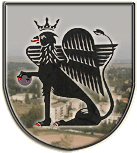 5435 Martfű, Szent István tér 1. Tel: 56/450-222; Fax: 56/450-853E-mail: titkarsag@ph.martfu.huElőterjesztés a „Martfűi Művelődési Központ és Könyvtár épületenergetikai felújítása és a környezetében lévő zöldfelület rekonstrukciója” tárgyú  közbeszerzési eljárás lefolytatásához közbeszerzési tanácsadó megbízásáraMartfű Város Önkormányzata Képviselő-testületének2017. május 25-ei üléséreElőkészítette: Baloghné Juhász Erzsébet irodavezetőVéleményező: Pénzügyi, Ügyrendi és Városfejlesztési BizottságDöntéshozatal: egyszerű többség Tárgyalás módja: nyilvános ülésTisztelt Képviselő-testület!A hatályos közbeszerzési törvény értelmében a Martfű Város Önkormányzata tulajdonában lévő Martfűi Művelődési Központ és Könyvtár épületenergetikai felújítása és a környezetében lévő zöldfelület rekonstrukciója közbeszerzési eljárás köteles.Martfű Város Önkormányzata Közbeszerzési Szabályzata 5.1.1. g) pontja értelmében a közbeszerzési szakértő megbízásáról a Képviselő testületnek kell döntenie.A közbeszerzési eljárás lefolytatására három ajánlatot kértünk be, melyek közül a  PROMENT Consulting Kft. ajánlata, - 625.000,- Ft + Áfa – volt a legkedvezőbb (az ajánlati ár a közzétételi költségeket nem tartalmazza), ezért javaslom megbízásukat.Az ajánlatot az előterjesztés melléklete tartalmazza.Kérem előterjesztésem megtárgyalását, s az alábbi határozati javaslat elfogadását.Határozati javaslat:..../2017. (……) HatározatA „Martfűi Művelődési Központ és Könyvtár épületenergetikai felújítása és a környezetében lévő zöldfelület rekonstrukciója” tárgyú közbeszerzési eljárás lefolytatásához közbeszerzési tanácsadó megbízásárólMartfű Város Önkormányzatának Képviselő-testülete megtárgyalta a „Martfűi Művelődési Központ és Könyvtár épületenergetikai felújítása és a környezetében lévő zöldfelület rekonstrukciója” tárgyú  közbeszerzési eljárás lefolytatásához közbeszerzési tanácsadó megbízására vonatkozó előterjesztést és az alábbiak szerint döntött:A Képviselő-testület a „Martfűi Művelődési Központ és Könyvtár épületenergetikai felújítása és a környezetében lévő zöldfelület rekonstrukciója” tárgyú közbeszerzési eljárás lefolytatására  közbeszerzési szakértőként a PROMENT Consulting Kft.-t bízza meg, egyben árajánlatát 625.000, Ft + Áfa összegben elfogadja. A Képviselő-testület felhatalmazza a polgármestert a megbízási szerződés aláírására.Erről értesülnek:Jász-Nagykun-Szolnok Megyei Kormányhivatal Valamennyi képviselő helybenProment Kft. 5000 Szolnok Arany J. út 20. Műszaki iroda helybenPénzügyi és Adóügyi IrodaMartfű, 2017.május 17.Dr. Papp AntalpolgármesterLátta: Szász Éva jegyző